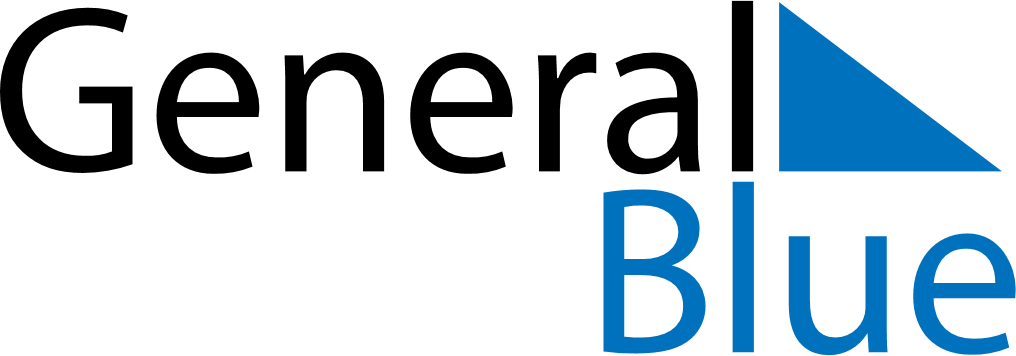 Daily PlannerOctober 14, 2019 - October 20, 2019Daily PlannerOctober 14, 2019 - October 20, 2019Daily PlannerOctober 14, 2019 - October 20, 2019Daily PlannerOctober 14, 2019 - October 20, 2019Daily PlannerOctober 14, 2019 - October 20, 2019Daily PlannerOctober 14, 2019 - October 20, 2019Daily Planner MondayOct 14TuesdayOct 15WednesdayOct 16ThursdayOct 17FridayOct 18 SaturdayOct 19 SundayOct 20MorningAfternoonEvening